Извещение о закупке у единственного источника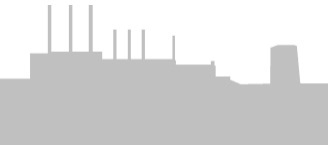 ОБЩЕСТВО С ОГРАНИЧЕННОЙ ОТВЕТСТВЕННОСТЬЮ«ВОЛГОГРАДСКАЯ ГРЭС»(ООО «Волгоградская ГРЭС»)Способ закупкиЗакупка у единственного источникаНаименование, место нахождения, почтовый адрес, адрес электронной почты, номер контактного телефона заказчикаОбщество с ограниченной ответственностью «Волгоградская ГРЭС» (ООО «Волгоградская ГРЭС»), 400057, Волгоградская область,  г. Волгоград, ул. Промысловая, 2. vgres223fz@voel.ru  (8442) 58-33-10Предмет договора и объём оказываемых услуг1.1. Поставщик обязуется поставить (передать), а Покупатель – принять и оплатить товар по номенклатуре, качеству, в количестве, по ценам и в сроки поставки согласно условиям настоящего Договора и Спецификаций к нему, являющихся неотъемлемой частью настоящего Договора.
1.2. Наименование, ассортимент (сортамент), технические характеристики (ГОСТ или ТУ завода-изготовителя), количество, цена, сроки поставки товара указываются в Общей спецификации на все количество товара, а также в спецификациях на количество товара, поставляемого в течение сроков поставки, предусмотренных в Общей спецификации на все количество товара (Приложение №1 к настоящему договору, являющееся неотъемлемой частью настоящего договора). 
1.3. Поставщик гарантирует, что поставляемый Товар свободен от любых прав третьих лиц, не заложен, под запретом или арестом не состоит. 

Место оказания услугВолгоградская областьСведения о начальной (максимальной) цене договора (цене лота)Цена (сумма) договора составляет 113 280 (Сто тринадцать тысяч двести восемьдесят рублей 00 копеек, в том числе НДС – 17 280 (Семнадцать тысяч двести восемьдесят) рублей 00 копеек  Срок, место и порядок предоставления документации о закупке, размер, порядок и сроки внесения платы, взимаемой заказчиком за предоставление документации, если такая плата установлена заказчиком, за исключением случаев предоставления документации в форме электронного документаДокументация о закупке не предоставляетсяМесто и дата рассмотрения предложений участников закупки и подведения итогов закупкиПредложения участников закупки не рассматриваются, итоги закупки не подводятся